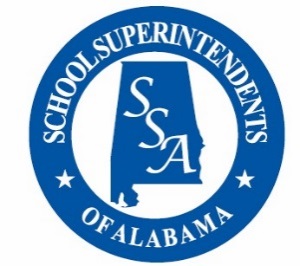 2016 ENACTED LegislationHB 34 (McCutcheon)Act No. 2016-102Alabama Renewal ActAlabama Renewal ActCreates the Alabama Renewal Act to provide income tax credits to businesses that generate growth in the state. The bill creates a port credit for increased use of the State's port facilities capped at $5,000,000 annually with a cumulative cap of $12,000,000, and will reduce income tax receipts to the Education Trust Fund. It also creates the Growing Alabama Credit that will give a tax credit for contributions of cash to a local economic development organization approved by the Renewal of Alabama Commission. The maximum credit amount would be 50% of the tax liability for the current year and this may be carried forward for up to five years. This credit amount may not exceed $5,000,000 in fiscal year 2016, and $10,000,000 for fiscal years 2017 through 2020. The Commission must reserve at least 25% of the credits for projects in targeted counties. The taxpayer’s contribution cannot exceed the amounts set by the Renewal Alabama Commission. This credit will sunset in 2020. Effective July 3, 2016Creates the Alabama Renewal Act to provide income tax credits to businesses that generate growth in the state. The bill creates a port credit for increased use of the State's port facilities capped at $5,000,000 annually with a cumulative cap of $12,000,000, and will reduce income tax receipts to the Education Trust Fund. It also creates the Growing Alabama Credit that will give a tax credit for contributions of cash to a local economic development organization approved by the Renewal of Alabama Commission. The maximum credit amount would be 50% of the tax liability for the current year and this may be carried forward for up to five years. This credit amount may not exceed $5,000,000 in fiscal year 2016, and $10,000,000 for fiscal years 2017 through 2020. The Commission must reserve at least 25% of the credits for projects in targeted counties. The taxpayer’s contribution cannot exceed the amounts set by the Renewal Alabama Commission. This credit will sunset in 2020. Effective July 3, 2016Creates the Alabama Renewal Act to provide income tax credits to businesses that generate growth in the state. The bill creates a port credit for increased use of the State's port facilities capped at $5,000,000 annually with a cumulative cap of $12,000,000, and will reduce income tax receipts to the Education Trust Fund. It also creates the Growing Alabama Credit that will give a tax credit for contributions of cash to a local economic development organization approved by the Renewal of Alabama Commission. The maximum credit amount would be 50% of the tax liability for the current year and this may be carried forward for up to five years. This credit amount may not exceed $5,000,000 in fiscal year 2016, and $10,000,000 for fiscal years 2017 through 2020. The Commission must reserve at least 25% of the credits for projects in targeted counties. The taxpayer’s contribution cannot exceed the amounts set by the Renewal Alabama Commission. This credit will sunset in 2020. Effective July 3, 2016HB 41 (Chesteen)Act No. 2016-139Alabama Ahead Act revisedAlabama Ahead Act revisedCreates a new section in the Alabama Ahead Act to define the standards to install, maintain, or upgrade as a first priority, a high-quality standards-based broadband Wi-Fi infrastructure in every regular use classroom and library in every public school; and use remaining funds to purchase mobile digital resources. Funding for this is in a separate enactment. Effective April 11, 2016. Creates a new section in the Alabama Ahead Act to define the standards to install, maintain, or upgrade as a first priority, a high-quality standards-based broadband Wi-Fi infrastructure in every regular use classroom and library in every public school; and use remaining funds to purchase mobile digital resources. Funding for this is in a separate enactment. Effective April 11, 2016. Creates a new section in the Alabama Ahead Act to define the standards to install, maintain, or upgrade as a first priority, a high-quality standards-based broadband Wi-Fi infrastructure in every regular use classroom and library in every public school; and use remaining funds to purchase mobile digital resources. Funding for this is in a separate enactment. Effective April 11, 2016. HB 117 (Poole)Act No. 2016-199HB 117 (Poole)Act No. 2016-199FY17 ETF BudgetAppropriates $6.3 billion with $4.4 billion going to K-12. The budget also includes funding for an additional 475 teachers in grades 7-12.  Effective October 1, 2016.Appropriates $6.3 billion with $4.4 billion going to K-12. The budget also includes funding for an additional 475 teachers in grades 7-12.  Effective October 1, 2016.Appropriates $6.3 billion with $4.4 billion going to K-12. The budget also includes funding for an additional 475 teachers in grades 7-12.  Effective October 1, 2016.HB 61 (Ball)Act No. 2016-268Leni’s LawEstablishes “Leni’s Law” and authorizes the possession and use of cannabidiol (medical marijuana) for specified debilitating conditions that produce seizures. It also extends the prior law that limited use to medical trials. Effective June 1, 2016.Establishes “Leni’s Law” and authorizes the possession and use of cannabidiol (medical marijuana) for specified debilitating conditions that produce seizures. It also extends the prior law that limited use to medical trials. Effective June 1, 2016.HB 121 (Poole)Act No. 2016-198Pay RaiseProvides a salary increase for public education employees for the fiscal year beginning Oct. 1, 2016, as follows: (1) a 4 percent salary increase for public K-12 employees earning less than $75,000 annually; (2) a 2 percent salary increase for public K-12 employees earning $75,000 or more; (3) a 4 percent salary increase for public school principals and assistant principals; and (4) a 4 percent salary increase for two-year postsecondary employees; also provides parameters for when additional compensation is to be provided for advanced degrees earned and provides for the state Department of Education to establish rules. Effective April 26, 2016. Provides a salary increase for public education employees for the fiscal year beginning Oct. 1, 2016, as follows: (1) a 4 percent salary increase for public K-12 employees earning less than $75,000 annually; (2) a 2 percent salary increase for public K-12 employees earning $75,000 or more; (3) a 4 percent salary increase for public school principals and assistant principals; and (4) a 4 percent salary increase for two-year postsecondary employees; also provides parameters for when additional compensation is to be provided for advanced degrees earned and provides for the state Department of Education to establish rules. Effective April 26, 2016. HB 122 (Poole)Act No. 2016-346Supplemental appropriations for fiscal year ending September 30, 2016, to the Department of Labor and to the Department of Archives and HistoryProvides a supplemental appropriation in the current fiscal year ending Sept. 30, 2016, to provide: $1.6 million to the Department of Education ($800,000 for the Governor’s At-Risk program and $800,00 for the Governor’s High Hopes program); $77,000 to the Department of Archives and History; $75,000 to the Alabama Commission of Higher Education to use for the Police Officer’s and Firefighter’s Survivor’s Educational Assistance Program; $15,632 to the Sick Cell Commission; $799,527 to state Department of Education for statewide student assessments; and upon certification/approval of the Gardendale City school system, transfers to it any Foundation Program/state funds formerly allocated to the Jefferson County school system for students who will attend the Gardendale City school system. Effective May 11, 2016.Provides a supplemental appropriation in the current fiscal year ending Sept. 30, 2016, to provide: $1.6 million to the Department of Education ($800,000 for the Governor’s At-Risk program and $800,00 for the Governor’s High Hopes program); $77,000 to the Department of Archives and History; $75,000 to the Alabama Commission of Higher Education to use for the Police Officer’s and Firefighter’s Survivor’s Educational Assistance Program; $15,632 to the Sick Cell Commission; $799,527 to state Department of Education for statewide student assessments; and upon certification/approval of the Gardendale City school system, transfers to it any Foundation Program/state funds formerly allocated to the Jefferson County school system for students who will attend the Gardendale City school system. Effective May 11, 2016.HB 123 (Poole)Act No. 2016-248Supplemental appropriation for Act 2016-139 (WIRED)Supplemental appropriation for Act 2016-139 (WIRED)Provides a supplemental appropriation in the current fiscal year ending Sept. 30, 2016, of $15.5 million to the state Department of Education to: (1) provide funds pursuant to the Alabama Ahead Act to local school systems for the installation of wireless networks in all public schools; (2) provide matching funds to apply for federal E-Rate program funds; or (3) provide funds to local school systems which meet required wireless network standards to use towards their state-approved technology plan; additionally appropriates $5.9 million to the Alabama Community College System for equipment and/or deferred maintenance. Effective May 3, 2016.Provides a supplemental appropriation in the current fiscal year ending Sept. 30, 2016, of $15.5 million to the state Department of Education to: (1) provide funds pursuant to the Alabama Ahead Act to local school systems for the installation of wireless networks in all public schools; (2) provide matching funds to apply for federal E-Rate program funds; or (3) provide funds to local school systems which meet required wireless network standards to use towards their state-approved technology plan; additionally appropriates $5.9 million to the Alabama Community College System for equipment and/or deferred maintenance. Effective May 3, 2016.Provides a supplemental appropriation in the current fiscal year ending Sept. 30, 2016, of $15.5 million to the state Department of Education to: (1) provide funds pursuant to the Alabama Ahead Act to local school systems for the installation of wireless networks in all public schools; (2) provide matching funds to apply for federal E-Rate program funds; or (3) provide funds to local school systems which meet required wireless network standards to use towards their state-approved technology plan; additionally appropriates $5.9 million to the Alabama Community College System for equipment and/or deferred maintenance. Effective May 3, 2016.HB 124 (Collins)Act No. 2016-347County superintendent office locationCounty superintendent office locationCounty superintendent office locationCounty superintendent office locationCounty superintendent office locationRemoves the statutory requirement for a county superintendent to maintain an office at the county seat. Effective August 1, 2016. Removes the statutory requirement for a county superintendent to maintain an office at the county seat. Effective August 1, 2016. Removes the statutory requirement for a county superintendent to maintain an office at the county seat. Effective August 1, 2016. Removes the statutory requirement for a county superintendent to maintain an office at the county seat. Effective August 1, 2016. Removes the statutory requirement for a county superintendent to maintain an office at the county seat. Effective August 1, 2016. Removes the statutory requirement for a county superintendent to maintain an office at the county seat. Effective August 1, 2016. HB 168 (Warren)Act No. 2016-297Enrollment age eligibilityEnrollment age eligibilityEnrollment age eligibilityEnrollment age eligibilityEnrollment age eligibilityExtends the date by which a child must turn 6 to be eligible to start first grade for the school year from Sept.1 to on or before Dec.31. Effective May 10, 2016. Extends the date by which a child must turn 6 to be eligible to start first grade for the school year from Sept.1 to on or before Dec.31. Effective May 10, 2016. Extends the date by which a child must turn 6 to be eligible to start first grade for the school year from Sept.1 to on or before Dec.31. Effective May 10, 2016. Extends the date by which a child must turn 6 to be eligible to start first grade for the school year from Sept.1 to on or before Dec.31. Effective May 10, 2016. Extends the date by which a child must turn 6 to be eligible to start first grade for the school year from Sept.1 to on or before Dec.31. Effective May 10, 2016. Extends the date by which a child must turn 6 to be eligible to start first grade for the school year from Sept.1 to on or before Dec.31. Effective May 10, 2016. HB 170 (Patterson)Act No. 2016-298Competitive bid lawCompetitive bid lawCompetitive bid lawCompetitive bid lawCompetitive bid lawAmends the competitive bid law to extend the length of time to contract for purchases or contractual services from three to five years; allows purchases under a general services administration contract and nationwide cooperative purchasing program. Effective May 10, 2016. Amends the competitive bid law to extend the length of time to contract for purchases or contractual services from three to five years; allows purchases under a general services administration contract and nationwide cooperative purchasing program. Effective May 10, 2016. Amends the competitive bid law to extend the length of time to contract for purchases or contractual services from three to five years; allows purchases under a general services administration contract and nationwide cooperative purchasing program. Effective May 10, 2016. Amends the competitive bid law to extend the length of time to contract for purchases or contractual services from three to five years; allows purchases under a general services administration contract and nationwide cooperative purchasing program. Effective May 10, 2016. Amends the competitive bid law to extend the length of time to contract for purchases or contractual services from three to five years; allows purchases under a general services administration contract and nationwide cooperative purchasing program. Effective May 10, 2016. Amends the competitive bid law to extend the length of time to contract for purchases or contractual services from three to five years; allows purchases under a general services administration contract and nationwide cooperative purchasing program. Effective May 10, 2016. HB 218 (Drake)Act No. 2016-352HB 218 (Drake)Act No. 2016-352Cursive HandwritingCursive HandwritingCursive HandwritingCursive HandwritingCursive HandwritingCursive HandwritingCodifies the state Board of Education’s standard to require elementary students receive cursive writing instruction by the end of third grade; requires local boards of education to annually certify to the state Board of Education that the requirement is being met. Effective August 1, 2016. Codifies the state Board of Education’s standard to require elementary students receive cursive writing instruction by the end of third grade; requires local boards of education to annually certify to the state Board of Education that the requirement is being met. Effective August 1, 2016. Codifies the state Board of Education’s standard to require elementary students receive cursive writing instruction by the end of third grade; requires local boards of education to annually certify to the state Board of Education that the requirement is being met. Effective August 1, 2016. Codifies the state Board of Education’s standard to require elementary students receive cursive writing instruction by the end of third grade; requires local boards of education to annually certify to the state Board of Education that the requirement is being met. Effective August 1, 2016. Codifies the state Board of Education’s standard to require elementary students receive cursive writing instruction by the end of third grade; requires local boards of education to annually certify to the state Board of Education that the requirement is being met. Effective August 1, 2016. Codifies the state Board of Education’s standard to require elementary students receive cursive writing instruction by the end of third grade; requires local boards of education to annually certify to the state Board of Education that the requirement is being met. Effective August 1, 2016. Codifies the state Board of Education’s standard to require elementary students receive cursive writing instruction by the end of third grade; requires local boards of education to annually certify to the state Board of Education that the requirement is being met. Effective August 1, 2016. Codifies the state Board of Education’s standard to require elementary students receive cursive writing instruction by the end of third grade; requires local boards of education to annually certify to the state Board of Education that the requirement is being met. Effective August 1, 2016. HB 238 (Collins)Act No. 2016-354HB 238 (Collins)Act No. 2016-354Class A misdemeanor for school employeesClass A misdemeanor for school employeesClass A misdemeanor for school employeesClass A misdemeanor for school employeesClass A misdemeanor for school employeesClass A misdemeanor for school employeesCreates a Class A misdemeanor for school employees who transmit obscene material or solicit sexual contact with a student; classifies sexual contact by a school employee with a student as a Class C felony.  Effective August 1, 2016. Creates a Class A misdemeanor for school employees who transmit obscene material or solicit sexual contact with a student; classifies sexual contact by a school employee with a student as a Class C felony.  Effective August 1, 2016. Creates a Class A misdemeanor for school employees who transmit obscene material or solicit sexual contact with a student; classifies sexual contact by a school employee with a student as a Class C felony.  Effective August 1, 2016. Creates a Class A misdemeanor for school employees who transmit obscene material or solicit sexual contact with a student; classifies sexual contact by a school employee with a student as a Class C felony.  Effective August 1, 2016. Creates a Class A misdemeanor for school employees who transmit obscene material or solicit sexual contact with a student; classifies sexual contact by a school employee with a student as a Class C felony.  Effective August 1, 2016. Creates a Class A misdemeanor for school employees who transmit obscene material or solicit sexual contact with a student; classifies sexual contact by a school employee with a student as a Class C felony.  Effective August 1, 2016. Creates a Class A misdemeanor for school employees who transmit obscene material or solicit sexual contact with a student; classifies sexual contact by a school employee with a student as a Class C felony.  Effective August 1, 2016. Creates a Class A misdemeanor for school employees who transmit obscene material or solicit sexual contact with a student; classifies sexual contact by a school employee with a student as a Class C felony.  Effective August 1, 2016. HB 418 (Howard)Act No. 2016-231HB 418 (Howard)Act No. 2016-231HB 418 (Howard)Act No. 2016-231Sumter CountySumter CountySumter CountySumter CountySumter CountyAuthorizes the county commission, upon approval of qualified voters, to levy an additional ad valorem tax of 6 mills, of which 5 percent is provided to the Sumter County Board of Education with 2.5 percent earmarked for the maintenance and upkeep of school roads and 2.5 percent for supplies to support school nurses. Effective April 28, 2016.  Authorizes the county commission, upon approval of qualified voters, to levy an additional ad valorem tax of 6 mills, of which 5 percent is provided to the Sumter County Board of Education with 2.5 percent earmarked for the maintenance and upkeep of school roads and 2.5 percent for supplies to support school nurses. Effective April 28, 2016.  Authorizes the county commission, upon approval of qualified voters, to levy an additional ad valorem tax of 6 mills, of which 5 percent is provided to the Sumter County Board of Education with 2.5 percent earmarked for the maintenance and upkeep of school roads and 2.5 percent for supplies to support school nurses. Effective April 28, 2016.  Authorizes the county commission, upon approval of qualified voters, to levy an additional ad valorem tax of 6 mills, of which 5 percent is provided to the Sumter County Board of Education with 2.5 percent earmarked for the maintenance and upkeep of school roads and 2.5 percent for supplies to support school nurses. Effective April 28, 2016.  Authorizes the county commission, upon approval of qualified voters, to levy an additional ad valorem tax of 6 mills, of which 5 percent is provided to the Sumter County Board of Education with 2.5 percent earmarked for the maintenance and upkeep of school roads and 2.5 percent for supplies to support school nurses. Effective April 28, 2016.  Authorizes the county commission, upon approval of qualified voters, to levy an additional ad valorem tax of 6 mills, of which 5 percent is provided to the Sumter County Board of Education with 2.5 percent earmarked for the maintenance and upkeep of school roads and 2.5 percent for supplies to support school nurses. Effective April 28, 2016.  Authorizes the county commission, upon approval of qualified voters, to levy an additional ad valorem tax of 6 mills, of which 5 percent is provided to the Sumter County Board of Education with 2.5 percent earmarked for the maintenance and upkeep of school roads and 2.5 percent for supplies to support school nurses. Effective April 28, 2016.  Authorizes the county commission, upon approval of qualified voters, to levy an additional ad valorem tax of 6 mills, of which 5 percent is provided to the Sumter County Board of Education with 2.5 percent earmarked for the maintenance and upkeep of school roads and 2.5 percent for supplies to support school nurses. Effective April 28, 2016.  HB 436 (Shedd)Act No. 2016-196HB 436 (Shedd)Act No. 2016-196HB 436 (Shedd)Act No. 2016-196Blount CountyBlount CountyBlount CountyBlount CountyBlount CountyAuthorizes the county commission, upon the approval of voters, to levy an additional sales and use tax of up to 1 percent on categories defined as general, amusement and vending; after an initial distribution to first priorities, 33.3 percent of the remaining proceeds are dedicated to the Blount County Board of Education to be dispersed between Blount County and Oneonta schools for capital improvement and construction or for technology in education. Effective April 26, 2016.Authorizes the county commission, upon the approval of voters, to levy an additional sales and use tax of up to 1 percent on categories defined as general, amusement and vending; after an initial distribution to first priorities, 33.3 percent of the remaining proceeds are dedicated to the Blount County Board of Education to be dispersed between Blount County and Oneonta schools for capital improvement and construction or for technology in education. Effective April 26, 2016.Authorizes the county commission, upon the approval of voters, to levy an additional sales and use tax of up to 1 percent on categories defined as general, amusement and vending; after an initial distribution to first priorities, 33.3 percent of the remaining proceeds are dedicated to the Blount County Board of Education to be dispersed between Blount County and Oneonta schools for capital improvement and construction or for technology in education. Effective April 26, 2016.Authorizes the county commission, upon the approval of voters, to levy an additional sales and use tax of up to 1 percent on categories defined as general, amusement and vending; after an initial distribution to first priorities, 33.3 percent of the remaining proceeds are dedicated to the Blount County Board of Education to be dispersed between Blount County and Oneonta schools for capital improvement and construction or for technology in education. Effective April 26, 2016.Authorizes the county commission, upon the approval of voters, to levy an additional sales and use tax of up to 1 percent on categories defined as general, amusement and vending; after an initial distribution to first priorities, 33.3 percent of the remaining proceeds are dedicated to the Blount County Board of Education to be dispersed between Blount County and Oneonta schools for capital improvement and construction or for technology in education. Effective April 26, 2016.Authorizes the county commission, upon the approval of voters, to levy an additional sales and use tax of up to 1 percent on categories defined as general, amusement and vending; after an initial distribution to first priorities, 33.3 percent of the remaining proceeds are dedicated to the Blount County Board of Education to be dispersed between Blount County and Oneonta schools for capital improvement and construction or for technology in education. Effective April 26, 2016.Authorizes the county commission, upon the approval of voters, to levy an additional sales and use tax of up to 1 percent on categories defined as general, amusement and vending; after an initial distribution to first priorities, 33.3 percent of the remaining proceeds are dedicated to the Blount County Board of Education to be dispersed between Blount County and Oneonta schools for capital improvement and construction or for technology in education. Effective April 26, 2016.Authorizes the county commission, upon the approval of voters, to levy an additional sales and use tax of up to 1 percent on categories defined as general, amusement and vending; after an initial distribution to first priorities, 33.3 percent of the remaining proceeds are dedicated to the Blount County Board of Education to be dispersed between Blount County and Oneonta schools for capital improvement and construction or for technology in education. Effective April 26, 2016.HB 518 (Rich)Act No. 2016-291HB 518 (Rich)Act No. 2016-291HB 518 (Rich)Act No. 2016-291Marshall CountyMarshall CountyMarshall CountyMarshall CountyMarshall CountyAmends the distribution of the county's share of in-lieu-of-taxes payments of the Tennessee Valley Authority. Twenty-five percent of the total amount allocated to Marshall County shall be distributed to the Marshall County Board of Education, the Arab City Board of Education, the Guntersville City Board of Education, the Albertville City Board of Education, and the Boaz Board of Education, on a per pupil basis based upon the student enrollment of the respective schools on the last day of the first monthly attendance report of each school year. Effective August 1, 2016.Amends the distribution of the county's share of in-lieu-of-taxes payments of the Tennessee Valley Authority. Twenty-five percent of the total amount allocated to Marshall County shall be distributed to the Marshall County Board of Education, the Arab City Board of Education, the Guntersville City Board of Education, the Albertville City Board of Education, and the Boaz Board of Education, on a per pupil basis based upon the student enrollment of the respective schools on the last day of the first monthly attendance report of each school year. Effective August 1, 2016.Amends the distribution of the county's share of in-lieu-of-taxes payments of the Tennessee Valley Authority. Twenty-five percent of the total amount allocated to Marshall County shall be distributed to the Marshall County Board of Education, the Arab City Board of Education, the Guntersville City Board of Education, the Albertville City Board of Education, and the Boaz Board of Education, on a per pupil basis based upon the student enrollment of the respective schools on the last day of the first monthly attendance report of each school year. Effective August 1, 2016.Amends the distribution of the county's share of in-lieu-of-taxes payments of the Tennessee Valley Authority. Twenty-five percent of the total amount allocated to Marshall County shall be distributed to the Marshall County Board of Education, the Arab City Board of Education, the Guntersville City Board of Education, the Albertville City Board of Education, and the Boaz Board of Education, on a per pupil basis based upon the student enrollment of the respective schools on the last day of the first monthly attendance report of each school year. Effective August 1, 2016.Amends the distribution of the county's share of in-lieu-of-taxes payments of the Tennessee Valley Authority. Twenty-five percent of the total amount allocated to Marshall County shall be distributed to the Marshall County Board of Education, the Arab City Board of Education, the Guntersville City Board of Education, the Albertville City Board of Education, and the Boaz Board of Education, on a per pupil basis based upon the student enrollment of the respective schools on the last day of the first monthly attendance report of each school year. Effective August 1, 2016.Amends the distribution of the county's share of in-lieu-of-taxes payments of the Tennessee Valley Authority. Twenty-five percent of the total amount allocated to Marshall County shall be distributed to the Marshall County Board of Education, the Arab City Board of Education, the Guntersville City Board of Education, the Albertville City Board of Education, and the Boaz Board of Education, on a per pupil basis based upon the student enrollment of the respective schools on the last day of the first monthly attendance report of each school year. Effective August 1, 2016.Amends the distribution of the county's share of in-lieu-of-taxes payments of the Tennessee Valley Authority. Twenty-five percent of the total amount allocated to Marshall County shall be distributed to the Marshall County Board of Education, the Arab City Board of Education, the Guntersville City Board of Education, the Albertville City Board of Education, and the Boaz Board of Education, on a per pupil basis based upon the student enrollment of the respective schools on the last day of the first monthly attendance report of each school year. Effective August 1, 2016.Amends the distribution of the county's share of in-lieu-of-taxes payments of the Tennessee Valley Authority. Twenty-five percent of the total amount allocated to Marshall County shall be distributed to the Marshall County Board of Education, the Arab City Board of Education, the Guntersville City Board of Education, the Albertville City Board of Education, and the Boaz Board of Education, on a per pupil basis based upon the student enrollment of the respective schools on the last day of the first monthly attendance report of each school year. Effective August 1, 2016.HB 529 (Crawford)Act No. 2016-371HB 529 (Crawford)Act No. 2016-371HB 529 (Crawford)Act No. 2016-371DefamationDefamationDefamationDefamationDefamationRequires that the publishing or other dissemination of a false allegation be made with "actual malice”.  Effective August 1, 2016.Requires that the publishing or other dissemination of a false allegation be made with "actual malice”.  Effective August 1, 2016.Requires that the publishing or other dissemination of a false allegation be made with "actual malice”.  Effective August 1, 2016.Requires that the publishing or other dissemination of a false allegation be made with "actual malice”.  Effective August 1, 2016.Requires that the publishing or other dissemination of a false allegation be made with "actual malice”.  Effective August 1, 2016.Requires that the publishing or other dissemination of a false allegation be made with "actual malice”.  Effective August 1, 2016.Requires that the publishing or other dissemination of a false allegation be made with "actual malice”.  Effective August 1, 2016.Requires that the publishing or other dissemination of a false allegation be made with "actual malice”.  Effective August 1, 2016.HJR 19 (Ledbetter)Act No. 2016-80HJR 19 (Ledbetter)Act No. 2016-80HJR 19 (Ledbetter)Act No. 2016-80Emergency Task Force, school safety and security, createdEmergency Task Force, school safety and security, createdEmergency Task Force, school safety and security, createdEmergency Task Force, school safety and security, createdEmergency Task Force, school safety and security, createdEstablishes an emergency task force on school safety and security. The task force shall have all of the following duties:(1) Complete a comprehensive review and assessment of state laws, regulations, protocols, and minimum standardsin place concerning school safety and security.(2) Identify gaps in school safety and security that need to be addressed.(3) Submit recommendations for immediate, achievable legislative actions to the Speaker of the House of Representatives, the President Pro Tempore of the Senate, and the appropriate legislative committees to ensure that public schools across the State of Alabama are as safe, secure, and protected as possible.  Effective March 14, 2016.Establishes an emergency task force on school safety and security. The task force shall have all of the following duties:(1) Complete a comprehensive review and assessment of state laws, regulations, protocols, and minimum standardsin place concerning school safety and security.(2) Identify gaps in school safety and security that need to be addressed.(3) Submit recommendations for immediate, achievable legislative actions to the Speaker of the House of Representatives, the President Pro Tempore of the Senate, and the appropriate legislative committees to ensure that public schools across the State of Alabama are as safe, secure, and protected as possible.  Effective March 14, 2016.Establishes an emergency task force on school safety and security. The task force shall have all of the following duties:(1) Complete a comprehensive review and assessment of state laws, regulations, protocols, and minimum standardsin place concerning school safety and security.(2) Identify gaps in school safety and security that need to be addressed.(3) Submit recommendations for immediate, achievable legislative actions to the Speaker of the House of Representatives, the President Pro Tempore of the Senate, and the appropriate legislative committees to ensure that public schools across the State of Alabama are as safe, secure, and protected as possible.  Effective March 14, 2016.Establishes an emergency task force on school safety and security. The task force shall have all of the following duties:(1) Complete a comprehensive review and assessment of state laws, regulations, protocols, and minimum standardsin place concerning school safety and security.(2) Identify gaps in school safety and security that need to be addressed.(3) Submit recommendations for immediate, achievable legislative actions to the Speaker of the House of Representatives, the President Pro Tempore of the Senate, and the appropriate legislative committees to ensure that public schools across the State of Alabama are as safe, secure, and protected as possible.  Effective March 14, 2016.Establishes an emergency task force on school safety and security. The task force shall have all of the following duties:(1) Complete a comprehensive review and assessment of state laws, regulations, protocols, and minimum standardsin place concerning school safety and security.(2) Identify gaps in school safety and security that need to be addressed.(3) Submit recommendations for immediate, achievable legislative actions to the Speaker of the House of Representatives, the President Pro Tempore of the Senate, and the appropriate legislative committees to ensure that public schools across the State of Alabama are as safe, secure, and protected as possible.  Effective March 14, 2016.Establishes an emergency task force on school safety and security. The task force shall have all of the following duties:(1) Complete a comprehensive review and assessment of state laws, regulations, protocols, and minimum standardsin place concerning school safety and security.(2) Identify gaps in school safety and security that need to be addressed.(3) Submit recommendations for immediate, achievable legislative actions to the Speaker of the House of Representatives, the President Pro Tempore of the Senate, and the appropriate legislative committees to ensure that public schools across the State of Alabama are as safe, secure, and protected as possible.  Effective March 14, 2016.Establishes an emergency task force on school safety and security. The task force shall have all of the following duties:(1) Complete a comprehensive review and assessment of state laws, regulations, protocols, and minimum standardsin place concerning school safety and security.(2) Identify gaps in school safety and security that need to be addressed.(3) Submit recommendations for immediate, achievable legislative actions to the Speaker of the House of Representatives, the President Pro Tempore of the Senate, and the appropriate legislative committees to ensure that public schools across the State of Alabama are as safe, secure, and protected as possible.  Effective March 14, 2016.Establishes an emergency task force on school safety and security. The task force shall have all of the following duties:(1) Complete a comprehensive review and assessment of state laws, regulations, protocols, and minimum standardsin place concerning school safety and security.(2) Identify gaps in school safety and security that need to be addressed.(3) Submit recommendations for immediate, achievable legislative actions to the Speaker of the House of Representatives, the President Pro Tempore of the Senate, and the appropriate legislative committees to ensure that public schools across the State of Alabama are as safe, secure, and protected as possible.  Effective March 14, 2016.HJR 30 (Robinson)Act No. 2016-9HJR 30 (Robinson)Act No. 2016-9HJR 30 (Robinson)Act No. 2016-9HJR 30 (Robinson)Act No. 2016-9HJR 30 (Robinson)Act No. 2016-9Digital Learning Day, February 17, 2016, namedDigital Learning Day, February 17, 2016, namedDigital Learning Day, February 17, 2016, namedDesignates February 17, 2016 as Digital Learning Day in the state of Alabama.Designates February 17, 2016 as Digital Learning Day in the state of Alabama.Designates February 17, 2016 as Digital Learning Day in the state of Alabama.Designates February 17, 2016 as Digital Learning Day in the state of Alabama.Designates February 17, 2016 as Digital Learning Day in the state of Alabama.Designates February 17, 2016 as Digital Learning Day in the state of Alabama.Designates February 17, 2016 as Digital Learning Day in the state of Alabama.Designates February 17, 2016 as Digital Learning Day in the state of Alabama.HJR 155 (Hurst)Act No. 2016-167HJR 155 (Hurst)Act No. 2016-167HJR 155 (Hurst)Act No. 2016-167HJR 155 (Hurst)Act No. 2016-167Organ DonationOrgan DonationOrgan DonationUrges the State Department of Education to Create and Implement a program to promote organ donation in Alabama. Effective April 26, 2016. Urges the State Department of Education to Create and Implement a program to promote organ donation in Alabama. Effective April 26, 2016. Urges the State Department of Education to Create and Implement a program to promote organ donation in Alabama. Effective April 26, 2016. Urges the State Department of Education to Create and Implement a program to promote organ donation in Alabama. Effective April 26, 2016. Urges the State Department of Education to Create and Implement a program to promote organ donation in Alabama. Effective April 26, 2016. Urges the State Department of Education to Create and Implement a program to promote organ donation in Alabama. Effective April 26, 2016. Urges the State Department of Education to Create and Implement a program to promote organ donation in Alabama. Effective April 26, 2016. SB 11 (Allen)Act No. 2016-310SB 11 (Allen)Act No. 2016-310Jason Flatt ActJason Flatt ActThis bill would establish the Jason Flatt Act and would require annual suicide awareness prevention education training for certificated public K-12 school personnel.  This bill would establish the Jason Flatt Act and would require annual suicide awareness prevention education training for certificated public K-12 school personnel.  This bill would establish the Jason Flatt Act and would require annual suicide awareness prevention education training for certificated public K-12 school personnel.  This bill would establish the Jason Flatt Act and would require annual suicide awareness prevention education training for certificated public K-12 school personnel.  SB 141 (Reed)Act No. 2016-128SB 141 (Reed)Act No. 2016-128Ethics law revisionEthics law revisionThis bill amends Section 36-25-13, Code of Alabama 1975, to authorize, under limited circumstances, a retired director, department chief, or division chief of a governmental agency to contract with his or her former government employer for the specific purpose of providing assistance during the transitional period following retirement; and to specify that the prohibition against a former government official or employee serving as a lobbyist or otherwise representing clients before his or her former employee for a period of two years following employment applies when the former government official or employee worked pursuant to a consulting agreement or agency transfer or while on loan.This bill amends Section 36-25-13, Code of Alabama 1975, to authorize, under limited circumstances, a retired director, department chief, or division chief of a governmental agency to contract with his or her former government employer for the specific purpose of providing assistance during the transitional period following retirement; and to specify that the prohibition against a former government official or employee serving as a lobbyist or otherwise representing clients before his or her former employee for a period of two years following employment applies when the former government official or employee worked pursuant to a consulting agreement or agency transfer or while on loan.This bill amends Section 36-25-13, Code of Alabama 1975, to authorize, under limited circumstances, a retired director, department chief, or division chief of a governmental agency to contract with his or her former government employer for the specific purpose of providing assistance during the transitional period following retirement; and to specify that the prohibition against a former government official or employee serving as a lobbyist or otherwise representing clients before his or her former employee for a period of two years following employment applies when the former government official or employee worked pursuant to a consulting agreement or agency transfer or while on loan.This bill amends Section 36-25-13, Code of Alabama 1975, to authorize, under limited circumstances, a retired director, department chief, or division chief of a governmental agency to contract with his or her former government employer for the specific purpose of providing assistance during the transitional period following retirement; and to specify that the prohibition against a former government official or employee serving as a lobbyist or otherwise representing clients before his or her former employee for a period of two years following employment applies when the former government official or employee worked pursuant to a consulting agreement or agency transfer or while on loan.SB 138 (Waggoner)Act No. 2016-96SB 138 (Waggoner)Act No. 2016-96Natural Death Act Natural Death Act Authorizes a portable Do Not Attempt Resuscitation (DNAR) physician’s order; requires a form be adopted by the state Board of Health; provides that a health care provider may refuse to honor a DNAR and provides for a patient to be transferred to another provider.  Note: Rules will be developed for school implementation.  Effective June 1, 2016.Authorizes a portable Do Not Attempt Resuscitation (DNAR) physician’s order; requires a form be adopted by the state Board of Health; provides that a health care provider may refuse to honor a DNAR and provides for a patient to be transferred to another provider.  Note: Rules will be developed for school implementation.  Effective June 1, 2016.Authorizes a portable Do Not Attempt Resuscitation (DNAR) physician’s order; requires a form be adopted by the state Board of Health; provides that a health care provider may refuse to honor a DNAR and provides for a patient to be transferred to another provider.  Note: Rules will be developed for school implementation.  Effective June 1, 2016.Authorizes a portable Do Not Attempt Resuscitation (DNAR) physician’s order; requires a form be adopted by the state Board of Health; provides that a health care provider may refuse to honor a DNAR and provides for a patient to be transferred to another provider.  Note: Rules will be developed for school implementation.  Effective June 1, 2016.SB 215 (Holley)Act No. 2016-166SB 215 (Holley)Act No. 2016-166Alabama School Bus Safety ActAlabama School Bus Safety ActCreates the Alabama School Bus Safety Act to authorize the use of automated school bus enforcement devices; permits local school boards to work with local law enforcement to enforce a civil violation for overtaking a school bus; provides 40 percent of the $300 civil fine be paid to the school system; 40 percent to the local governing body involved; 10 percent to the state Department of Education; and 10 percent to the Alabama State Law Enforcement Agency. Effective July 1, 2016.Creates the Alabama School Bus Safety Act to authorize the use of automated school bus enforcement devices; permits local school boards to work with local law enforcement to enforce a civil violation for overtaking a school bus; provides 40 percent of the $300 civil fine be paid to the school system; 40 percent to the local governing body involved; 10 percent to the state Department of Education; and 10 percent to the Alabama State Law Enforcement Agency. Effective July 1, 2016.Creates the Alabama School Bus Safety Act to authorize the use of automated school bus enforcement devices; permits local school boards to work with local law enforcement to enforce a civil violation for overtaking a school bus; provides 40 percent of the $300 civil fine be paid to the school system; 40 percent to the local governing body involved; 10 percent to the state Department of Education; and 10 percent to the Alabama State Law Enforcement Agency. Effective July 1, 2016.Creates the Alabama School Bus Safety Act to authorize the use of automated school bus enforcement devices; permits local school boards to work with local law enforcement to enforce a civil violation for overtaking a school bus; provides 40 percent of the $300 civil fine be paid to the school system; 40 percent to the local governing body involved; 10 percent to the state Department of Education; and 10 percent to the Alabama State Law Enforcement Agency. Effective July 1, 2016.SB 303 (Livingston)Act No. 2016-115Jackson CountyJackson CountyProvides for the distribution of certain TVA in-lieu-of-taxes funds; to create a Jackson County Economic Development Fund; and to provide for the use of the fund. No reference to education but reallocation of funds could have an effect if education is receiving these funds. Effective April 4, 2016.Provides for the distribution of certain TVA in-lieu-of-taxes funds; to create a Jackson County Economic Development Fund; and to provide for the use of the fund. No reference to education but reallocation of funds could have an effect if education is receiving these funds. Effective April 4, 2016.Provides for the distribution of certain TVA in-lieu-of-taxes funds; to create a Jackson County Economic Development Fund; and to provide for the use of the fund. No reference to education but reallocation of funds could have an effect if education is receiving these funds. Effective April 4, 2016.SJR 78 (Figures)Act No. 2016-156Establishment of Task Force for At Risk childrenCreates the Alabama Task Force on At-Risk Children to identify potential legislative and administrative solutions to both reduce and serve the number of children subject to the juvenile and criminal justice systems; includes rehabilitative and education services, aftercare services, and preventive mental health services; findings to be submitted by the 15th day of the 2017 Legislative Session. Effective April 26, 2016. Creates the Alabama Task Force on At-Risk Children to identify potential legislative and administrative solutions to both reduce and serve the number of children subject to the juvenile and criminal justice systems; includes rehabilitative and education services, aftercare services, and preventive mental health services; findings to be submitted by the 15th day of the 2017 Legislative Session. Effective April 26, 2016. SJR 102 (Dial)Act No.  2016-253Legislative intent of pay raise for teachersExpresses legislative intent to provide a net increase in take-home pay for all public education employees; urges PEEHIP staff to find ways to address cost issues, including the use of trust funds authorized by statute, and hereby instructed, for future years, to provide this body with a full and accurate figure of the total cost of PEEHIP for ensuing fiscal years, assuming no out-of-pocket increases. Effective May 3, 2016. Expresses legislative intent to provide a net increase in take-home pay for all public education employees; urges PEEHIP staff to find ways to address cost issues, including the use of trust funds authorized by statute, and hereby instructed, for future years, to provide this body with a full and accurate figure of the total cost of PEEHIP for ensuing fiscal years, assuming no out-of-pocket increases. Effective May 3, 2016. 